РОССИЙСКАЯ ФЕДЕРАЦИЯИвановская область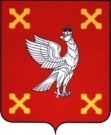 Администрация  Шуйского муниципального районаПОСТАНОВЛЕНИЕот 28.05.2021 № 350 - пг. ШуяОб обеспечении отдыха, оздоровления, занятости детей и подростков в Шуйском муниципальном районе в 2021 годуВ соответствии с Федеральными законами от 24.07.1998  № 124-ФЗ «Об основных гарантиях прав ребенка в Российской Федерации», от 29.12.2012 № 273 -ФЗ «Об образовании в Российской Федерации» и в целях обеспечения отдыха, оздоровления, занятости детей и подростков в Шуйском муниципальном районе в 2021 году, Администрация Шуйского муниципального района постановляет:Утвердить Положение об организации отдыха,  оздоровления детей иподростков в Шуйском муниципальном районе (приложение 1). Утвердить Состав межведомственной комиссии по организациилетнего отдыха детей и подростков в Шуйском муниципальном районе (приложение 2).Утвердить График работы межведомственной комиссии по организации летнего отдыха детей и подростков в Шуйском муниципальном районе (приложение 3).Межведомственной комиссии по организации летнего отдыха детей и подростков в Шуйском муниципальном районе (Соколова О.А.):1) обеспечить:- координацию деятельности организаций всех форм собственности на территории Шуйского муниципального района по организации отдыха и оздоровления детей;- контроль за организацией комплексной безопасности при организации отдыха и оздоровления;2) в срок до 31 мая 2021 года организовать приемку лагерей дневного пребывания;3) представлять статистическую, аналитическую информацию по организации отдыха и оздоровления детей в межведомственную комиссию по организации отдыха, оздоровления и занятости детей в Ивановской области в установленные сроки.Управлению образования администрации Шуйского муниципального района (Луковкина Е.А.):- открыть лагеря дневного пребывания на базе подведомственных муниципальных общеобразовательных учреждений (приложение 4);-  обеспечить контроль за целевым расходованием средств субсидии и субвенции областного бюджета, средств местного бюджета на организацию двухразового питания в лагерях дневного пребывания в летний период;- обеспечить проведение  в летний период муниципальных мероприятий (приложение 5);- организовать временную занятость подростков в летний период.Отделу социально-культурной политики администрации Шуйского муниципального района (Асташина Н.В.) обеспечить  проведение досуговой, физкультурно-оздоровительной и туристско-экскурсионной работы с детьми и подростками в период летних  каникул на базе муниципальных учреждений культуры, библиотек.     7.	 Руководителям общеобразовательных учреждений   обеспечить:- работу лагерей дневного пребывания на базе общеобразовательных учреждений, безопасные условия пребывания детей в лагерях  дневного пребывания;-  максимальный охват детей и подростков различными формами отдыха и оздоровления, отдых и занятость несовершеннолетних, состоящих на ведомственном учете;- выполнение всех требований безопасности дорожного движения при осуществлении перевозок детей и подростков.    8.	 Руководителям дошкольных образовательных учреждений обеспечить проведение в летний период профилактических, закаливающих, физкультурно-оздоровительных и воспитательных мероприятий.    9. Рекомендовать межмуниципальному отделу МВД России «Шуйский» (Коровкин М.Ю.):- принять дополнительные меры по обеспечению безопасности детей в период проведения летней оздоровительной кампании в 2021 году; - обеспечить сопровождение и безопасность при перевозках детей к местам отдыха и обратно;-обеспечить проведение профилактических мероприятий по предупреждению правонарушений несовершеннолетних, детского дорожно-транспортного травматизма.   10.  Рекомендовать ОБУЗ «Шуйская центральная районная больница» (Кузьмина Е.В.):- обеспечить медицинское обслуживание детей и подростков в лагерях дневного пребывания; - обеспечить проведение совместной работы с образовательными учреждениями по оздоровлению детей.    11.  Контроль за исполнением настоящего постановления  возложить на первого заместителя главы администрации Шуйского муниципального района Соколову О.А.    12.  Настоящее постановление вступает в силу с момента  опубликования.Глава Шуйского муниципального района                            С.А. Бабанов                                                                           Приложение 1к постановлению АдминистрацииШуйского муниципального  района                                                                                            от 28.05.2021  № 350-пПоложениеоб организации отдыха, оздоровления детей и подростков в Шуйском муниципальном районе     Настоящее Положение разработано в целях упорядочения организации отдыха детей в каникулярное время на территории Шуйского муниципального района в соответствии с Уставом Шуйского муниципального района.1. Отдых детей в каникулярное время осуществляется через организацию лагерей дневного пребывания на базе общеобразовательных учреждений, расположенных на территории Шуйского муниципального района, организацию вариативных (малозатратных) форм отдыха.2. Целями и задачами организации отдыха детей в каникулярное время являются:- обеспечение отдыха, оздоровления и занятости детей, создание условий для развития личности ребенка в каникулярное время;- совершенствование форм и содержания деятельности по организации отдыха, оздоровления и занятости детей и подростков;- профилактика детской и подростковой безнадзорности, правонарушений, предотвращение детского травматизма.3. Организаторами отдыха детей в каникулярное время являются образовательные учреждения Шуйского муниципального района.4. Срок пребывания детей в лагерях  дневного пребывания устанавливается  21 календарный день.5. В стоимость пребывания ребенка в лагере дневного пребывания включается 2-х разовое горячее питание детей. Стоимость пребывания ребенка в лагере  дневного пребывания рассчитывается на основании нормативов, определяемых ежегодно постановлением Правительства Ивановской области, и оплачивается из областной субсидии, областной субвенции и средств местного бюджета.Экскурсии, посещения театра и кинотеатра оплачиваются из родительских средств.6. Горячее питание детей организуется на базе школьных столовых.7. При проведении загородных экскурсий, слетов, спортивных соревнований горячее питание может заменяться сухим пайком.8. В лагеря  дневного пребывания принимаются дети в возрасте от 6 до 15 лет, в приоритетном порядке обеспечивается отдых детей, находящихся в трудной жизненной ситуации.9.Организаторы отдыха детей в каникулярное время  несут, в установленном законодательством Российской Федерации в порядке, ответственность за:-создание условий, обеспечивающих безопасность жизни и здоровья обучающихся, воспитанников и сотрудников;- содержание и качество реализуемых программ деятельности лагерей  дневного пребывания детей, экскурсий, слетов, походов и др.;10. Контроль за организацией отдыха, оздоровления детей и подростков возлагается на межведомственную комиссию по организации летнего отдыха детей и подростков, утвержденную постановлением администрации Шуйского муниципального района.                                                                                 Приложение 2к постановлению АдминистрацииШуйского муниципального  района                                                                                         от 28.05.2021  № 350-пСоставмежведомственной комиссии по организации отдыха, оздоровления, занятости детей и подростков в Шуйском муниципальном районеПредседатель:  Соколова О.А., первый заместитель главы администрации Шуйского муниципального района;Заместитель председателя: Луковкина Е.А., начальник Управления образования администрации Шуйского муниципального района;Секретарь:-Скворцова Е.Н.., главный специалист отдела общего, дополнительного образования и воспитания Управления образования администрации Шуйского муниципального района, секретарь комиссии.Члены комиссии:- Хренова С.В., заместитель главы  администрации, начальник финансового управления администрации Шуйского муниципального района;- Асташина Н.В., начальник отдела социально-культурной политики администрации Шуйского муниципального района;- Мисаль Ф.Ф., заместитель главного врача по медицинскому обслуживанию населения района ОБУЗ «Шуйская центральная районная больница» (по согласованию);- Решетникова Е.В., ответственный секретарь комиссии по делам несовершеннолетних и защите их прав администрации Шуйского муниципального района, главный специалист;- Рыбакова И.А., руководитель Территориального управления социальной защиты населения по г.о. Шуя и Шуйскому муниципальному району (по согласованию);-  Колобова О.А., директор ОГУ «Шуйский Центр занятости населения» (по согласованию);- Корчагин А.В., начальник отдела надзорной деятельности  г.о. Шуя, Шуйского и Савинского районов УНПР ГУМЧС России по Ивановской области (по согласованию);- Коровкин М.Ю., Врио начальника  МО МВД России «Шуйский» (по согласованию).                                                                                       Приложение 3к постановлению Администрации                                                                                              Шуйского муниципального  района                                                                                                 от 28.05.2021   № 350-пГрафикработы межведомственной комиссии по организации летнего отдыха детей и подростков в Шуйском муниципальном районе                                                                                         Приложение 4к постановлению АдминистрацииШуйского муниципального  района                                                                                                 от 28.05.2021   № 350-пПеречень лагерей дневного пребывания                                                                           Приложение 5к постановлению АдминистрацииШуйского муниципального  района                                                                                            от  28.05.2021  № 350-пПлан проведения муниципальных мероприятий№Лагеря дневного пребывания на базе общеобразовательных учрежденийПриемкалагерей  дневного пребыванияПроверка работы лагерей  дневного пребывания1. МОУ Китовская СШ28.05.2021июнь2.МОУ «Колобовская средняя школа»28.05.2021июнь3.МОУ Перемиловская СШ 28.05.2021июнь4.МОУ Пустошенская ОШ 28.05.2021июнь5.Милюковское МКОУ 28.05.2021июнь6.МКОУ Чернцкая ОШ28.05.2021июнь7.МКОУ Клочковская НШ28.05.2021июнь№Лагеря дневного пребывания на базе общеобразовательных учрежденийВремя проведенияКоличество детей1. МОУ «Колобовская средняя школа июнь502.МОУ Китовская СШ июнь653.МОУ Перемиловская СШиюнь454.МОУ Пустошенская ОШиюнь155.Милюковское МКОУ июнь286.МКОУ Чернцкая ОШ157.МКОУ Клочковская НШ июнь10№МероприятияДата проведения1Праздничная программа «Здравствуй лето» (мероприятие в рамках Международного дня защиты детей)1 июня 2021г.2Фитнес-фестиваль «Движение-жизнь!», соревнования «Безопасное колесо»8 июня 2021г.3Краеведческий квест «Широка страна моя родная!»15 июня 2021г.4Спортивная программа «Наш выбор – здоровое будущее!»22 июня 2021г.5«Мы выбираем здоровый образ жизни!» (мероприятие в рамках Международного дня борьбы с наркоманией)26 июня 2021г.6Трехдневный сбор юнармейских отрядов, военно-спортивная игра «Зарница»5-7 августа 2021г.7Молодежный образовательный форум «Лидер»17-19 августа 2021г.8Туристический слет24 августа 2021г.